ПРОГРАММА  пришкольного лагеря труда и отдыха «Казачья  станица-2018» с дневным пребыванием детейпри НРМОБУ «Чеускинская СОШ»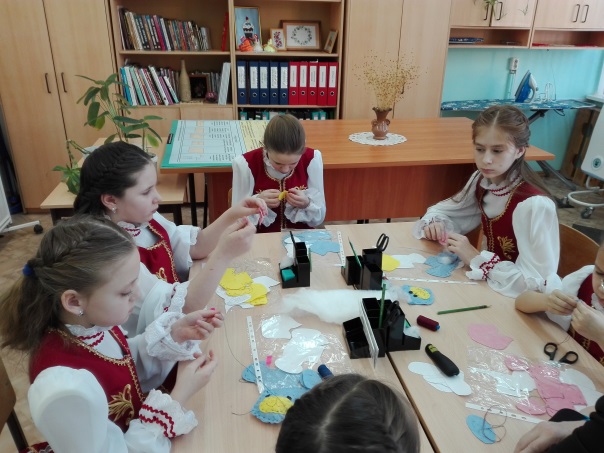 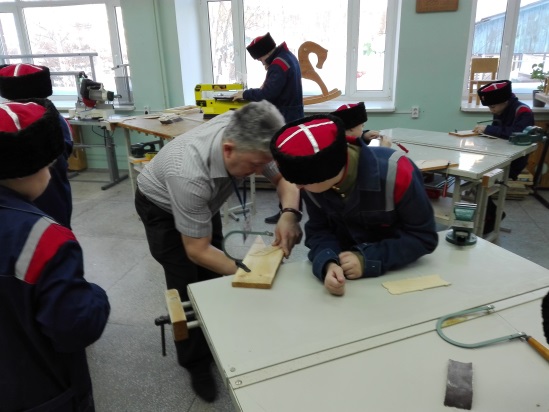 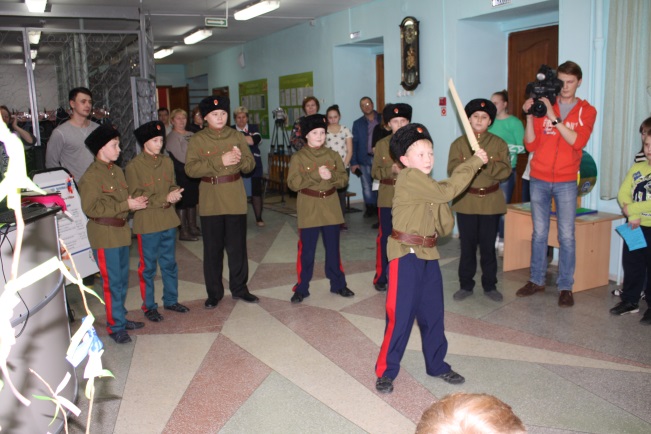 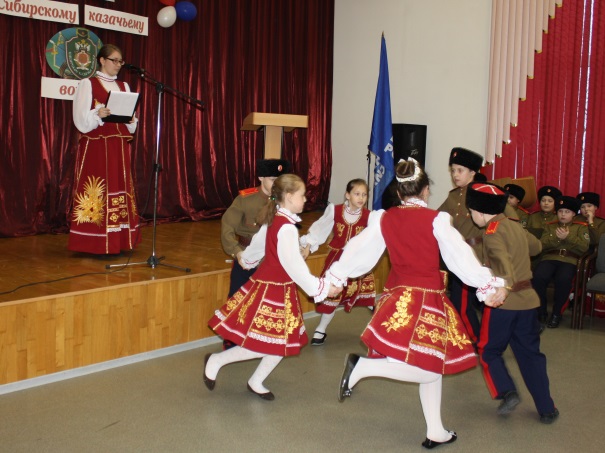 2018г.Паспорт программыИнформационный лист НРМОБУ «Чеускинская СОШ» с.ЧеускиноПрограмма пришкольного  лагеря труда и отдыха  с дневным пребыванием детей при НРМОБУ «Чеускинская СОШ»Разработчик программы: Преженцева В.М.Руководитель программы: Преженцева В.М.Срок реализации: 21 деньКоличество и дата смен: 1 смена, 04.06.2018 – 28.06.2018Количество  детей – 1 смена 10 человекЦель программы:  Создание оптимальных условий для активного отдыха и трудовой занятости обучающихся в каникулярный период, укрепление физического, психического и эмоционального здоровья детей,  формирование целостного представления об истории, традициях быта и культуре казачества Задачи:-     воспитание гражданственности и  патриотизма, посредствам активизации у детей познавательного интереса к истории и традициям казачества, стремление сохранять и приумножать культурное наследие своего края и изучение бытовых и духовных традиций  казаков;– организация  занятости (трудоустройства)  несовершеннолетних в каникулярное время;-закрепление практических навыков сельскохозяйственных работ в процессе благоустройства школы в летний период;- воспитание дисциплинированности, силы воли, трудолюбия и сплочённости в коллективе; - профилактика детской безнадзорности, асоциального поведения;-популяризация ЗОЖ.11. Содержание программы:Реализация цели и задач программы осуществляется через организацию общих лагерных мероприятий по тематическим дням.  12. Прогнозируемые  результаты:- внедрение эффективных форм организации труда и отдыха,  оздоровления и летней занятости детей;-улучшение психологической и социальной комфортности в едином воспитательном пространстве лагеря;-формирование умений и навыков, приобретение жизненного опыта, адекватного поведения;-развитие индивидуальных способностей и задатков каждого ребёнка; -создание новых школьных традиций, общность взрослых и детей, развитие ученического самоуправления. Кроме того, укрепление дружбы и сотрудничества между детьми разных возрастов и национальностей и самое главное – это привлечь внимание, как взрослых, так и детей, к разработке и реализации своих собственных проектов по организации «свободного» времени. 13. Средства на реализацию программы: бюджет школы 14. Уровень квалификации и система подготовки кадров: основной педагогический состав базируется на педагогах школы. Руководитель, воспитатели имеют педагогическое образование, сотрудники смены знакомятся с содержанием программы на инструктивно - методическом совещании.   15. Перечень и количество должностей:начальник лагеря -1спортивный инструктор -1воспитатели-1заведующий производством  -1кухонная рабочая – 1повар -1уборщик служебных помещений – 1медицинский работник – 1   16. Использование в полной мере существующих помещений и средств:столоваякабинеты начального блокаспортивный залактовый залкабинет медицинского работникадетская площадкафойе начальной школыкабинет «Курень»школьная теплица          17. План взаимодействия со СМИ и общественностью:- о ходе реализации программы ряд заметок в  газету «Югорское обозрение»;- объявление об открытие лагеря;- информация на родительском собрании о работе пришкольного летнего лагеря труда и отдых с дневным пребыванием детей;- рекламные буклеты для родителей и детей;- работа с телевидением.    СодержаниеПояснительная записка…………………..………………………………………..9Цели и задачи…………………………………….…………………………….....10Принцип работы……………………………………….…………………………11Содержание программы. Направления, формы и методы реализации программы «Казачья станица»…………………………………………………..12Срок реализации программы………………………………………………….…15Механизм реализации программы………………………………………...….…15Условия реализации программы …………………………………...……….…..17Материально технические условия………………………………..……………17Кадровые условия…………………………………………………..……………18Педагогические условия…………………………………………………………18Критерии эффективности программы…………………………………………..19Результаты………………………………………………………………………...19Прогнозируемые трудности……………………………………………………..20Смета………………………………………………………………………………20Литература………………………………………………………………………..21Приложения…………………………………………………………………...22-23Пояснительная запискаЛетние каникулы - самая лучшая пора для развития творческого потенциала, возможностей и способностей ребенка, вовлечения детей в новые социальные связи и виды деятельности, удовлетворения индивидуальных интересов, потребностей и укрепления здоровья. Летнее время является наиболее благоприятным временем для формирования личностных новообразований учащихся.Таким образом, главная идея создания летнего трудового лагеря «Казачья станица» - не только помочь обучающимся использовать период летнего отдыха для укрепления здоровья, развития физических сил, обогащения знаниями и новыми впечатлениями, но и предоставить возможность каждому ребенку  проявить свои творческие организаторские способности, приобщить обучающихся к трудовой деятельности, расширить круг общения детей через совместное обсуждение тех или иных вопросов с воспитателями, сверстниками.Современными социальными институтами признано, что одной из эффективных форм организации летнего отдыха детей и подростков являются лагеря труда и отдыха, профильные отряды, программы которых обладают мощным воспитательным потенциалом. Такой программой является ЛОУ на базе НРМОБУ «Чеускинская СОШ»  «Казачья станица».  Лагерь труда и отдыха призван создать оптимальные условия для полноценного отдыха и занятости детей.Наша школа расположена в сельской местности, поэтому коллектив школы считает, что стержень образования в сельской школе - труд. Такова традиция села, таково завещание наших предков. Здесь труд ассоциируется со словом «земля». Жить на земле и быть нищим - неразумно, и чтобы прокормить себя, крепко стоять на ногах в финансовом плане необходимо уметь зарабатывать деньги, приучать подрастающее поколение работать на земле, любить эту землю. В этом направлении мы можем руководствоваться одним из высказываний великого Л.Н.Толстого: «Ничто так, как труд, не облагораживает человека. Без труда человек не может соблюсти свое человеческое достоинство".Посёлок наш стоит в прекрасном месте, где замечательная природа, чистый воздух, что создаёт целенаправленную работу для развития и оздоровления детей в летний период. Летний трудовой лагерь приучит детей не только к труду, позволит им учиться правильному хозяйствованию на земле, прививать навыки рационального использования земельных участков, а также даст возможность оздоровления детей подросткового возраста, усиление исследовательской направленности во внеучебной деятельности обучающихся. При разработке программы также учитывалась социальная среда, в которой обитают воспитанники лагеря. Некоторые из них живут в  малообеспеченных, многодетных семьях и семей «группы риска».При разработке программы также учитывалась интересы и потребности учащихся, в частности их стремление к самореализации в общественно полезной деятельности и реализации на практике прав несовершеннолетних в области гражданского законодательства.Актуальность программы заключается в заключается в том, что она предусматривает сочетание трудовой деятельности  и различных игровых, развлекательных и познавательных программ. Трудовые занятия  проводятся один раз в день в соответствии с планом работы. Особое место отведено циклу мероприятий, направленных на оздоровление, отдыха и воспитание детей в условиях  школьного оздоровительного лагеря. Программа рассчитана на детей от 12 до 15 лет.Новизна программы состоит в том, что в ней предусмотрен деятельностный подход в организации каникулярного отдыха, где сочетаются интересная, отвечающая его потребностям и особенностям деятельность: трудовая, социально-значимая, творческая и досуговая. Социальная значимость – программа отражает интересы родителей, общества, заключающиеся в том, чтобы досуг в каникулярный период не только оздоравливал детей, но и был направлен на формирование духовно-нравственных ценностей, способствовал их становлению личности полезной и социально адаптированной в современном обществе.Концепция программы Данная программа является частью программы дополнительного образования «Юный казак – гражданин – патриот» реализуемой в школе с 2015 года.Важнейшим направлением  в работе  лагеря станет активное приобщение детей к труду,  гражданско-патриотическому воспитанию через ознакомление  с историей, культурой и традициями  Сибирского казачества.Цель программы:  Создание оптимальных условий для активного отдыха и трудовой занятости обучающихся в каникулярный период, укрепление физического, психического и эмоционального здоровья детей,  формирование целостного представления об истории, традициях быта и культуре казачества. Задачи программы:-     воспитание гражданственности и  патриотизма, посредствам активизации у детей познавательного интереса к истории и традициям казачества, стремление сохранять и приумножать культурное наследие своего края и изучение бытовых и духовных традиций  казаков;– организация  занятости (трудоустройства)  несовершеннолетних в каникулярное время;-закрепление практических навыков сельскохозяйственных работ в процессе благоустройства школы в летний период;- воспитание дисциплинированности, силы воли, трудолюбия и сплочённости в коллективе; - профилактика детской безнадзорности, асоциального поведения;-популяризация ЗОЖ.Принципы работы:1.  Создание в коллективе атмосферы радости, доверия, стремления к познанию и развитию.2.  Принцип природосообразности. Воспитание у детей собрано их возрасту, полу; формирование у них ответственности за результаты собственного развития, за последствия своих действий.3.  Принцип креативности. Для развития творческой личности необходимы творческие условия, творческий наставник, команда единомышленников. Программа способствует созданию всего вышеперечисленного.4.  Принцип индивидуально-личностной ориентации. Взрослый не навязывает формы и виды деятельности, а лишь направляет, создает условия для самостоятельного выбора ребенка, за который он несет ответственность, помогает самореализоваться, самоутвердиться с учетом внутреннего развития каждой личности.5.  Принцип коллективности. Только общаясь и работая в коллективе, научаясь уважать близкого, стремясь понять и помочь ему можно воспитать качества социально активной личности.6.  Принцип эффективности социального взаимодействия. Способствуя межличностному общению в группе, включая детей и подростков в социально значимую деятельность, педагог тем самым позволяет получить навык социальной адаптации, самореализации.7.  Максимальная занятость детей во время летних каникул.Программа является комплексной, включает в себя разноплановую деятельность, объединяет различные направления оздоровления, труда, отдыха и воспитания детей и подростков в условиях пришкольного лагеря труда и отдыха.Содержание программыНаправления, формы и методы реализации  программы  «Казачья станица»       Программа «Казачья станица» дополняет имеющийся опыт воспитательной работы школы и дополнительного образования.  Деятельность по реализации программы осуществляется по основным направлениям: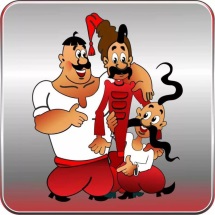              Патриотическое. Патриотизм и гражданственность выражается в преданности высшим нравственным ценностям народа, опирается на духовно национальные и социально значимые начала. Именно поэтому гражданское и патриотическое воспитание ребят с опорой на культурные традиции сибирского казачества становится актуальным.  Предполагается активное участие ребят обоих отрядов в мероприятиях гражданско-патриотического характера: «День России», «Час патриота», «День памяти и скорби», встречи с представителями казачьего общества станицы Георгиевская.Отрядные часы, расширяющие  кругозор детей, помогающие осмыслить свое место в природе и усвоить такие ценности как «Отечество», «Семья», беседы, показ видеофильмов, презентаций, встречи с ветеранами.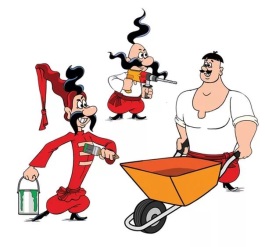 Трудовое. Трудовое воспитание есть процесс вовлечения детей в разнообразные педагогически организованные виды общественно полезного труда с целью передачи им минимума трудовых умений навыков, развития трудолюбия, других нравственных качеств, эстетического отношения к целям, процессу и результатом труда.Основные формы работы:деятельность на пришкольном участке НРМОБУ «Чеускинская СОШ»  (отряд «Казачата»);бытовой самообслуживающий труд имеет целью удовлетворения бытовых потребностей ребенка и группы детей за счет личных трудовых усилий. Бытовой труд включает уход за одеждой и обувью, уборку помещений от мусора и пыли, создания уюта;самообслуживающая деятельность детей и подростков в лагере включает дежурство по лагерю, по столовой, уборку мусора на прилегающей к отряду территории.Дети привлекаются к самообслуживанию в помещениях, в которых они занимаются при проведении кружков, а также в отрядных комнатах.Экологическое.В границе сельского поселения Чеускино расположен памятник природы регионального значения «Чеускинский бор» - настоящая жемчужина Югорского края. Мероприятия природоохранного характера стали традиционными для всех жителей поселка, а для ребят – еще и хорошей школой изучения природы родного края.   Для педагогического коллектива важно создать условия для успешной организации экологического взаимодействия школьников с природой как основополагающего регулятора формирования экологической культуры личности каждого ребенка не только в рамках учебно-воспитательного процесса, но и в каникулярное время. Задачи:- воспитать бережное отношение к природе, обеспечить развитие экологического мышления:- стимулировать учащихся к постоянному пополнению знаний об окружающей среде;- раскрытие сущности происходящих экологических, геополитических, исторических процессов;- приобщение детей к изучению природы, истории родного края, осознанию связей между человеком и природой;- изучение эколого-санитарной обстановки на территории сельского поселения;Основные формы работы:Экологический десантОперация «Тропинка»«Экологическое ассорти» 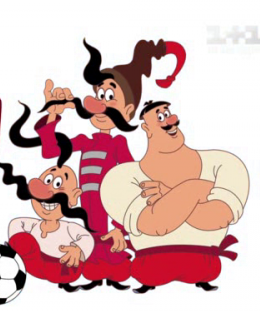 «Зеленый патруль» Участие в экологических акциях         Физкультурно – оздоровительное.         Задачи: вовлечение детей в различные формы физкультурно-оздоровительной работы;выработка и укрепление гигиенических навыков;расширение знаний об охране здоровья.Основные формы организации:утренняя гимнастика (зарядка)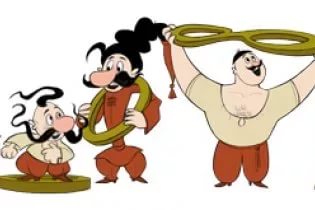 спортивные игры, подвижные казачьи игры на свежем воздухе. эстафеты, соревнования.Утренняя гимнастика проводится ежедневно в течение 10-15 минут: в хорошую погоду - на открытом воздухе, в непогоду - в проветриваемых помещениях. Основная задача этого режимного момента, помимо физического развития и закаливания, - создание положительного эмоционального заряда и хорошего физического тонуса на весь день.Подвижные казачьи игры включают все основные физкультурные элементы: ходьбу, бег, прыжки и др. Они способствуют созданию хорошего, эмоционально окрашенного настроения у детей, развитию у них таких физических качеств, как ловкость, быстрота, выносливость, а коллективные игры - еще и воспитанию дружбы. Ряд мероприятий организуются с участием казаков станицы Георгиевская.Эстетическое. Прекрасное окружает нас повсюду: и в природе, и в обществе, и в отношениях между людьми. Надо только его видеть, чувствовать и понимать. Ростки этого чудесного умения заложены в каждом ребенке. Развивать их - значит воспитывать эстетически. Вот почему эстетическое воспитание всегда было и остается важнейшей частью педагогической деятельности детских оздоровительных лагерей.В рамках нравственно-эстетического воспитания в лагере можно многое сделать, и действовать можно в нескольких направлениях: музыка, песня, танец; общение с книгой, природой, искусством.Задачи:Пробуждать в детях чувство прекрасного посредствам  приобщения к культуре Сибирского казачества;Формировать навыки культурного поведения и общения;Прививать детям эстетический вкус.Основные формы проведения:Посещение ДК «Успех», библиотеки, музея;Конкурсы: « Минута Славы», «Самый поющий отряд»;Конкурс оформления отрядных уголков «Наш Курень»;Занятия «Звонкие голоса» (хоровое пение). Художественно - творческоеТворческая деятельность - это особая сфера человеческой активности, в которой личность не преследует никаких других целей, кроме получения удовольствия от проявления духовных и физических сил. Основным назначением творческой деятельности в лагере является развитие креативности детей и подростков. Важным моментом в жизни лагеря должно стать непосредственное участие ребят в организации мероприятий.Формы проведения:Изобразительная деятельность (оформление газеты «У Криницы», конкурс стенгазет и рисунков «А в нашем лагере...»);Конкурсные, творческие и игровые  программы;Концерты, праздники; Выставки, ярмарка.Срок реализации программы – июнь 2018 года (21 день). Целевая аудитория – учащиеся НРМОБУ «Чеускинская СОШ» в возрасте от 12 до 15 лет, а также дети и подростки, обучающиеся в школах города Нефтеюганска, на проживающие на территории села Чеускино.Механизм реализации программы.В основе проведения смены «Казачья станица» лежат трудовые, спортивные, познавательные, воспитательные мероприятия, которые позволят участникам смены повысить и расширить знания, умения  и навыки по исторической, нравственной, экологической и игровой культуре, культуре и истории Сибирского казачества,  реализовать творческий и духовный потенциал, укрепить свое здоровье. 1 этап. Подготовительный.Этот этап характеризуется тем, что за 4 месяца до открытия пришкольного летнего оздоровительного лагеря начинается подготовка к летнему сезону. Деятельностью этого этапа является:проведение совещаний при директоре и заместителе директора по воспитательной работе по подготовке школы к летнему сезону;издание приказа по школе о проведении летней кампании;разработка программы деятельности пришкольного летнего оздоровительного лагеря с дневным пребыванием детей «Казачья станица»;информирование родителей о программе летней оздоровительной кампании;учет пожеланий родителей по организации оздоровления и занятости учащихся;диагностика интересов и потребностей учащихся;предварительное комплектование лагеря;подбор и мобилизация ресурсов;разработка и оформление документации;проведение производственных совещаний и инструктажей по ТБ и ОТ с сотрудниками лагеря;комплектование отрядов;оформление лагерной смены (генеральная уборка помещений, эстетическое оформление отрядных и игровых комнат и информационных стендов о работе лагеря);размещение информации на сайте школы;организация питания;сдача лагеря приемной комиссии.2 этап. Организационный:запуск программы «Казачья станица»;формирование отрядов;знакомство с режимом работы лагеря и правилами;оформление отрядных уголков.3 этап. Основной.Участники: родители, дети, педагоги, представители общественных организаций, казачье общество станицы Георгиевская села Чеускино-организаторы программыРеализация основной идеи смены:гражданско-патриотическая деятельность;трудовая и экологическая  деятельность;физкультурно-оздоровительная деятельность;культурно-досуговая деятельность;художественно-творческая деятельность;методическая работа с воспитателями, вожатыми;знакомство с обычаями и традициями казачества.Во время реализации программы воспитанники оформляют отрядный уголок с тематикой «Казачество». Выставку рисунков, а также готовят отрядные песни, кричалки, девиз, эмблемуЭтап. Заключительный.Закрытие смены (последний день смены)Сбор отчетного  материалаАнализ реализации программы и выработка рекомендацийПо продолжительности программа является краткосрочной, т.е. реализуется в течение летнего периода, 1-й смены (04 – 28 июня 2018 г.).Условия реализации программыНормативно-правовые условия: Закон «Об образовании РФ»Конвенция о правах ребенка.Федеральный закон от 29.12.2012 N 273-ФЗ (ред. от 03.02.2014) "Об образовании в Российской Федерации"Федеральный закон  «Об основных гарантиях прав ребенка в Российской Федерации» от 24.07.98 г. № 124-Ф3СанПиН 2.4.4.259-10 «Гигиенические требования к устройству, содержанию и организации режима работы в оздоровительных учреждениях с дневным пребыванием детей в период каникул»Положение о лагере труда и отдыха дневного пребывания.Правила внутреннего распорядка лагеря дневного пребывания.Правила по технике безопасности, пожарной безопасности.Рекомендации по профилактике детского травматизма, предупреждению несчастных случаев с детьми в лагере дневного пребывания детей.Должностные инструкции работников.Документация  прохождении медицинского осмотра.Заявления от родителей.Планы работы.Материально технические условия:Выбор оптимальных условий и площадок для проведения различных мероприятий.Материалы для оформления и творчества детей.Наличие канцелярских принадлежностей.Аудиоматериалы, мультимедийная, фото и видеотехника.Настольные игрыСпортивный инвентарьИнструменты для ремонтных работСадовый и уборочный инвентарьКадровые условия. 
В соответствии со штатным расписанием в реализации программы участвуют:
- Начальник лагеря – обеспечивает функционирование лагеря.
- Воспитатели – организовывают работу отрядов.
- Вожатые, волонтеры – помощники воспитателей.
- Физкультурный работник – организует спортивно-оздоровительную работу.
Педагогические условия.
- Соответствие направления и формирования работы целям и задачам лагерной смены, создание условий для индивидуального развития личности ребенка через участие  общелагерных мероприятий в дополнительном образовании по интересам;
- отбор педагогических приемов и средств с учетом возрастных особенностей детей;
- обеспечение единства и взаимосвязи управления самоуправления;
- единство педагогических требований во взаимоотношениях с детьми.Критерии эффективности программыДля того чтобы программа заработала, нужно создать такие условия, чтобы каждый участник процесса (взрослые и дети) нашел свое место,  с удовольствием относился к обязанностям и поручениям, а  также с радостью участвовал в предложенных мероприятиях. Для выполнения этих условиях разработаны следующие критерии эффективности:постановка реальных целей и планирование результатов программы;заинтересованность педагогов и детей в реализации программы, благоприятный психологический климат;удовлетворенность детей и взрослых предложенными формами работы;творческое сотрудничество взрослых и детей.РезультатыГлавный прогнозируемый результат трудового лагеря видится в осуществлении занятости учащейся молодежи за период деятельности лагеря, развитие личности подростков, приобретение ими новых социальных умений и навыков, нового позитивного жизненного опыта, объединении творческой молодежи. Участники лагеря раскрывают свои, прежде латентные, способности в ходе организаторско - трудовой деятельности.Лагерная смена, по нашему мнению, должна будет способствовать мобилизации творческой активности учащихся, развитию журналистских способностей в деле информационного обеспечения деятельности лагеря, что позволит уже в новом учебном году в школе вести воспитательную и профилактическую работу с опорой на заинтересованное ядро учащихся.развитие у детей интереса к трудовому воспитанию;воспитание чувства гражданственности и патриотизма; воспитание познавательного интереса к истории, традиции казачества;Общее оздоровление воспитанников, укрепление их здоровьяУкрепление физического и психологического здоровья детей и подростков, развитие лидерских и организаторских качеств, приобретение новых знаний, развитие творческих способностей, самостоятельности на примере традиций казачестваПолучение участниками смены умений и навыков индивидуальной и коллективной творческой и трудовой деятельности, социальной активности.Развитие коммуникативных способностей и толерантности.Повышение творческой активности детей путем вовлечения их 	в социально-значимую деятельность.Продолжение  работы в данном направлении. Система контроля  реализации программы:- в течение смены ведется ежедневная самооценка участников смены относительно эмоционального личного состояния, уровня развития коллектива; - наблюдение за приоритетными видами деятельности участников, ведутся рабочие педагогические дневники.Разработан механизм обратной связи.Мониторинг-карта - форма обратной связи, которая позволяет судить об эмоциональном состоянии детей ежедневно. Это итог дня. В конце дня отряды заполняют мониторинг - карты, записывая туда позитив и негатив за день, благодарности, предложения. В конце дня и недели педагоги анализируют качество и содержание своей работы по результатам обратной связи.Дополнительно для анализа работает листок откровения. Он служит для того, чтобы получить от детей отзыв о проведенных мероприятиях, жизни в лагере. Листок откровений постоянно висит на территории лагеря, обновляется, сделать там запись может каждый.Контроль над исполнением программы осуществляется администрацией НРМОБУ «Чеускинская СОШ». Форма контроля: итоговая аналитическая справка.Прогнозируемые трудности   Вероятность неблагоприятных погодных условий.Список литературы:Программа дополнительного образования НРМОБУ «Чеускинская СОШ» «Юный казак – гражданин - патриот».Белова Т.Н.,: Книга для чтения по истории казачества для 5-7  классов.Григоренко Ю.Н., Кострецова У.Ю., Кипарис-2: Учебное пособие по организации детского досуга в детских оздоровительных лагерях и школе. – М.: Педагогическое общество России, 2002.Гузенко А.П. Как сделать отдых детей незабываемым праздником. Волгоград: Учитель, 2007Нещерет Л.Г. Хочу быть лидером! Выпуск 4.-Н. Новгород: изд-во ООО «Педагогические технологии», 2006.Организация досуговых, творческих и игровых мероприятий в летнем лагере.  С.И.Лобачева.Москва: ВАКО, 2007 г.Островок безопасности./ Под ред. О.А.Минич, О.А. Хаткевич.  Минск, 2004.Профилактика злоупотребления психоактивными веществами. / Под ред. Г.Н.Тростанецкой, А.А.Гериш. М., 2002.Жук, О.Л. Педагогика лета, или 5 школьная четверть / О.Л. Жук, К.В. Лавринович.- Минск: АВЕРЕСТ, 2003.Знак, Л.Л. Организуем палаточный лагерь.- Мозырь: Белый ветер, 2006.В гармонии с природой / ред.-сост. Л.И.Жук. – Минск: Красико – Принт, 2002.Инновационные формы внеклассной работы / авт.-сост. О.В. Вербицкий, А.Р. Борисевич, В.Н. Пунчик. – Минск: Красико – Принт, 2010.Каникулы без скуки / ред.-сост. Л.И.Жук. – Минск: Красико – Принт,2003.Лето звёздное, будь со мной! / ред.-сост. Л.И.Жук. – Минск: Красико – Принт, 2002.Социально-педагогическое сопровождение становления личности ребенка в условиях оздоровительного учреждения: методическое и практическое пособие / Сост. Т.И. Зверкова. – Минск: НЦХТДМ, 2009.Программы дополнительного образования «Культура казачества, фольклор» (автор  Т.В.Журавлева, г. Нижневартовск, «История казачества, фольклор, народные промыслы». Программа элективного курса "История казачества" (автор Л.М. Зеель).Программа факультативного курса «История казачества России» (автор-составитель к.п.н., доцент  Е.Н. Щербина)Ресурсы сети ИнтернетУТВЕРЖДАЮДиректор НРМОБУ «Чеускинская СОШ»_________________ И.В.Шехирева« 19 »  марта  2018г.1Полное название программыПрограмма пришкольного лагеря труда и отдыха «Казачья станица-2018»  с дневным пребыванием детей при НРМОБУ «Чеускинская СОШ».2Цель программы Создание оптимальных условий для активного отдыха и трудовой занятости обучающихся в каникулярный период, укрепление физического, психического и эмоционального здоровья детей,  формирование целостного представления об истории, традициях быта и культуре казачества.3Направление деятельностиКомплексное (гражданско-патриотическое и трудовое).4Краткое содержание программыВ  лагере будет организован один отряд «Казачата».Отряд создает общую систему жизнедеятельности, утверждает символику. Вся информация об условиях участия в том или ином деле, жизни лагеря (традиции, законы, режим дня план работы) будет представлена на информационном стенде. В первой половине дня отряд занимается  трудовой деятельностью на территории образовательного учреждения, школьная теплица, по окончании трудового времени участвуют в мероприятиях досугово – оздоровительного характера совместно с отрядами оздоровительного лагеря (приключениях, квест – игры и др.). 5Разработчик и руководитель программыПреженцева Вероника Михайловна – педагог-организатор6Муниципальное образовательное учреждение, представившее программуНефтеюганское районное муниципальное общеобразовательное бюджетное учреждение «Чеускинская средняя общеобразовательная школа»(далее по тексту – НРМОБУ «Чеускинская СОШ»)7Адрес, телефонНефтеюганское районное муниципальное общеобразовательное бюджетное учреждение «Чеускинская средняя общеобразовательная школа»628322, Россия. Ханты-Мансийский автономный округ, Нефтеюганский район, с.Чеускино, ул.Центральная, д.15.Контактные телефоны: приемная: (3463) 291-423 директор: (3463) 29-14-66 (ф)E-mail: cheysschool@yandex.ru 8Место реализацииНРМОБУ «Чеускинская СОШ»9Количество, возраст учащихся10 детей – 1 смена12– 15 летОтряд «Казачата» - воспитанники школьного объединения «Казачата»10Сроки проведения, количество сменИюнь 2018 года – 1 сменаПрименениеИсточник финансирования и материальная базаОтветственныеКабинетыНачальных классовОтрядные Материальная база школы. Начальник лагеря, зам директора по АХЧСпортивныйзалАктовый залЗанятия спортом, состязания,  линейка (в случае плохой погоды)Праздничные мероприятия и концерты, постановка спектаклей, работа детской творческой мастерскойМатериальная база школыСпортивный руководитель, воспитателиДетская площадкаЛинейка, проведение общелагерных  игр на воздухе, спартакиады, спортивные состязанияМатериальная база школыСпортивный руководитель, воспитателиШкольный дворОтрядные дела, игры-путешествияМатериальная база школыВоспитатели, администрация лагеряШкольная библиотекаЛитература для педагогов и детей лагеряМатериальная база школыБиблиотекарьШкольная столоваяЗавтрак, обед, полдникМатериальная база школыЗаведующая пищеблокомМетодичес-кий кабинетТворческая  мастерская воспитателей.Материальная база школыВоспитательМетодичес-кий кабинет «Курень»Отрядные дела, игры-путешествияМатериальная база школыВоспитатель